HotelnictvíTeoretická zkouška z ekonomických předmětů (TZEP)1. Úvod do problematiky účetnictvícharakteristika předmět účetnictvíúčetní zásadyúčetní jednotkyčlenění účetnictví, účetní knihyprávní úprava účetnictvíúčtová osnova, účtový rozvrh, účetní obdobíúčetní doklady2. Základní ekonomické pojmy základní definice ekonomie a její rozděleníekonomické subjektyzákladní ekonomické systémypotřeby, statky a službyvýroba a výrobní proceshospodářský proces3. Hospodářská politika státu, státní rozpočet, daně a jejich významMagický čtyřúhelníkSektory národního hospodářstvíNástroje hospodářské politikyDefinice státního rozpočtuFiskální politika – příjmy a výdajeDaňová soustava, rozdělení daní v ČR4. Trh, tržní mechanismus a jeho fungování- definice trhu- charakteristika nabídky- charakteristika poptávky- tržní rovnováha- tržní selhání5. Rozvaha podniku, účet a jeho podstatacharakteristika a druhy rozvahyaktiva a pasivafunkce rozvahy, rovniceúčet a jeho členěnízásady účtování na účtechzjištění obratů a konečného zůstatku6. Nezaměstnanost a inflace jako makroekonomické ukazateleDefinice nezaměstnanostiTypy, druhy a příčiny nezaměstnanostiMíra nezaměstnanosti, aktuální výšeDefinice inflaceDruhy a příčiny vzniku inflaceVliv inflace na ekonomikuDeflaceAktuální výše inflaceSociální politika7. Podnik, živnostenské podnikání a obchodní společnostiDefinice podniku, podnikateleFO a PO Zahájení, vznik a zrušení podnikáníObchodní firma, prokuraDefinice živnostiDruhy živností, podmínky pro udělení živnostíŽivnostenský a obchodní rejstříkObchodní korporace – rozděleníDefinice obchodních společností (v.o.s., k.s., s.r.o., a.s.)DružstvaStátní podnikNadace a neziskové organizace8. Účtování dlouhodobého majetkucharakteristika a členění dlouhodobého majetkuoceňování a způsoby pořízení dlouhodobého majetkuúčtování pořízení dlouhodobého majetkuopotřebení, odpisy dlouhodobého majetku a jejich účtováníúčtování vyřazení dlouhodobého majetkuevidence dlouhodobého majetku9. Výrobní a odbytová činnost podnikuDefinice výrobní činnostiFáze a členění výrobyBezpečnost práce, jakost výrobyDefinice odbytové činnostiStruktura odbytové činnosti10. Majetková a kapitálová struktura podniku, hospodaření a financování podnikuČlenění majetku firmy podle druhůČlenění majetku podle zdrojů krytíČlenění dlouhodobého majetkuOceňování DMZpůsoby pořízení DMOdpisy a technické zhodnocení, opotřebení DMEvidence DMVyřazení DMHospodářský výsledek podniku, zisk/ztrátaDefinice nákladů firmyDefinice výnosů firmyFinanční činnost podniku – členění a zdroje financování11. Účtování zásobcharakteristika a členění zásoboceňování zásobúčtování zásob pořízení způsobem A a Búčtování prodeje a vyskladnění nakupovaných zásobinventura, inventarizace, účtování inventarizačních rozdílůevidence zásob12. Zahraniční obchod, EUDefinice zahraničního obchoduFormy zahraničního obchoduVnější obchodní politika + metodyDva pohledy na zahraniční obchodVnější měnová politikaVznik EU a její podstata Zakládající státyAktuální počet členských státůOrgány EUBrexit13. Personální a mzdová politika podnikuDefinice personální činnostiTrh práce – kde hledat?Výběr zaměstnancůPracovní poměr – vznik a zánik, odstupnéPersonální procesyPersonální písemnostiMzdová politika podnikuTeorie výpočtu mzdy14. Účtování na finančních účtechcharakteristika účtů 2. účtové třídydruhy platebního stykupokladna – charakteristika, doklady, inventura, inventarizace, pokladní limit, účtováníceniny - druhy, účtování při nákupu a výdeji do spotřeby, inventarizacebankovní účty – účtování, doklady15. Investiční a zásobovací činnost podnikuDefinice investicZpůsoby pořízení investicOběžný majetek – dělení, oceňováníZásobování – typy zásob, evidence OMZásobovací činnostMetoda ABC16. Účtování pohledávek a závazků, mzdové účetnictvícharakteristika pohledávek a závazkůčlenění pohledávek a závazkůevidence a splatnost pohledávek a závazkůdoklady spojené s účtováním pohledávek a závazkůmzda, hrubá mzda, čistá mzda, srážky ze mzdyvýpočet a účtování čisté mzdy17. Marketingová činnost a cenová politika podnikuDefinice marketinguMarketingové koncepceMarketingové analýzyMarketingový mixDefinice cenyMetody stanovení cenyCenové strategiePsychologické aspekty stanovení cenyNástroje pro podporu prodejeProduct placement, Branding18. Účtování nákladů a výnosůpojmy náklad, výdajpojmy výnos, příjemčlenění nákladů a výnosůzásady účtování nákladů a výnosůúčtování na nákladových a výnosových účtechvýsledek hospodaření19. Finanční trh, bankovní soustava a bankovní službyDefinice peněz – formy, historický vývojFinanční trh – rozděleníCenné papíry – definice, druhyBurza cenných papírůBankovní soustava ČRČNBPasivní a aktivní bankovní operacePlatební nástrojePojišťovnictví20. Účtování v účetním programu Pohodazaložení firmysestavení rozvahyzaúčtování počátečních stavůotevření účetních knihúčtování dle příslušných účetních dokladůorientace v knihovnáchHotelnictvíTeoretická zkouška z odborných předmětů (TZOP)Charakteristika cestovního ruchu, úvod, dělení CR, formy a druhy CRPrávní úprava podnikání v CR, katalog CKSlužby CR a technika poskytování služeb CR cestovní kanceláříCestovní kancelář – vznik a vývoj, činnost, tvorba produktu CKDopravní služby v cestovním ruchu, letecká, silniční, železniční, vodní doprava, ostatní druhy dopravyOstatní služby CR- pasové, vízové, celní, pojišťovací, peněžní, zdravotní, průvodcovské, směnárenskéLázně a lázeňské služby - služby lázeňské, regionální lázeňské produkty lázní ČRSpecifické formy CR – CR dětí a mládeže, seniorský CR, adrenalinový, náboženský, venkovský, lovecký CR, městský CR, cykloturistika, novodobé formy Regionální produkty CR – oblasti CR v ČR - Praha, lázeňský místopis ČR, Krkonoše, Šumava, Jeseníky, Beskydy, Valašsko a Slezsko, památky UNESCO v ČRManagement a marketing CR, globální distribuční systémy, informační technologie v cestovním ruchuKategorizace a klasifikace hotelů, certifikaceHotelový management, hotelové řetězce tuzemské a zahraničníUbytovací úsek hoteluRezervační systém PREVIOGastronomický úsek hoteluTechnický management, ochrana hostů a jejich majetkuPráce s hostem – doplňkové službyNápojová gastronomieTechnika obsluhyVýživa v organismuHotelnictvíPraktická zkouška z odborných předmětů (PZOP)Hotelový provozVlak králů, král vlaků: Orient expressPokrmy z Blatničky aneb hruška na talířiHostina v Bradavicích s Harry PotteremGorolské slavnostiCestovní ruchzájezd - Předvánoční Olomouczájezd - Putování za medemzájezd - Dark Tourism v našem krajizájezd - Křížem krážem po Brnězájezd - Gastrotoulky tam a zpětzájezd - Náš kraj razovityprojektový den - Orientprojektový den - Mexikoprojektový den - Na skok na Moravě - Blatničkaprojektový den - Filmový festivalprojektový den - Gorolské slavnostiObchodní akademieTeoretická zkouška z Ekonomiky (TZE)1/ Základní ekonomické pojmyekonomie a ekonomika, vývoj ekonomické teoriedělba práce potřeba, statek, služba hospodářský proces hranice produkčních možností výrobní faktory, peníze 2/ Trhtrh a jeho funkce, typy trhů, subjekty trhu základní elementy trhu: nabídka, poptávka faktory ovlivňující nabídku a poptávku rovnováha trhu, tržní a rovnovážná cena dokonalá a nedokonalá konkurence (monopol, oligopol, monopolistická konkurence)tržní selhání (externality, veřejné statky) 3/ Makroekonomie Národní hospodářství struktura NH – sektorová, podle EUekonomický růst a hospodářský cyklus rozdělení ekonomických systémů (zvykový, tržní, příkazový, smíšený)základní makroekonomické ukazatele – inflace, nezaměstnanost, HDP, HNP metody výpočtu HDP4/ Podnikání, živnostdefinice podnikání, legislativa charakteristika FO a POvznik a zánik živnostenského podnikánídefinice živnosti, podmínky provozování živnosti druhy živností, živnostenské oprávnění, živnostenský rejstřík, odpovědný zástupce výhody a nevýhody podnikatele-fyzické osoby 5/ Obchodní korporacepojem a prameny obchodního právazaložení, vznik, zrušení a zánik obchodní společnosti obchodní společnosti, jejich členěníobchodní společnosti osobní, kapitálovépojmy: obchodní rejstřík základní kapitál, akcie, kmenové listy, ážio, dividenda, tantiéma, statutární orgány, kontrolní orgány  družstvo 6/ Hospodaření se zásobamioběžný majetek a jeho členění, koloběh oběžného majetku členění zásob, cíl zásobování bilance materiálu, normování zásob (dodávkový cyklus, zásoba běžná, pojistná, technická)metody řízení zásob – metoda ABCkupní smlouva, smlouva o dílo, odpovědnost za plnění smlouvylogistika, dokladování, expedice, oceňování zásob při nákupu a při výdeji do spotřeby 7/ Investiční činnost podnikuinvestice (pojem, rozdělení) a investováníplánování investicvýrobní kapacitazpůsoby pořízení investiczdroje financování, leasing (finanční, operativní, pacht)reprodukce8/ Řízení lidských zdrojů a odměňováníplánování, získávání a výběr zaměstnanců  odměňování pracovníků formy mezd, náhrady mezd a jejich propočtysložky mzdyzávislá činnost, roční zúčtování mezdpersonální a pracovně právní agenda, péče o pracovníky, motivace9/ Pracovně právní vztahy práce jako výrobní faktorprameny pracovního právapráva a povinnosti zaměstnanců a zaměstnavatelůpovinnosti zaměstnavatele vůči institucím SZP a vůči finančnímu úřadupracovní poměr – druhy, vznik a zánikpracovní smlouva10/ Výrobní a prodejní činnost podnikuvýroba jako základní fáze hospodářského procesufáze výroby, členění výrobyprodejní činnost, dělení obchodních činností distribuční cesty, velkoobchod a maloobchod, druhy maloobchodních jednotek, smlouvy uzavírané v obchodní činnosti (kupní smlouva, komisionářská smlouva, smlouva o zprostředkování, smlouva o obchodním zastoupení)kontrolní činnost a ochrana spotřebitele 11/ Marketing a managementpodstata marketingu, vývoj marketingumarketingový výzkum, marketingové prostředí, SWOT analýzamarketingový mix – produkt (úrovně produktu, životní cyklus), cena (metody stanovení ceny, cenové změny, cenové triky), distribuce (druhy distribučních cest, jejich výhody a nevýhody), komunikace (komunikační mix) charakteristika a obsah managementu, vývojové etapy managementu a jejich hlavní představitelé  manažer a jeho role: podle úrovně řízení, podle stylu řízení. funkce managementu: plánování, organizování, rozhodování, vedení lidí, kontrola  12/ Hospodaření podniku základní cíle podnikunáklady, výnosy a jejich členění z pohledu ekonomického a daňového, bod zvratu hospodářský výsledek, jeho členění a rozdělení možnosti snižování nákladů kalkulace, kalkulační vzorec, druhy kalkulací rozpočet, zakladatelský rozpočet13/Financování podnikuFinanční činnostifinanční cíle podnikuzdroje financování - vlastní a cizí krátkodobé a dlouhodobé financování, výhody a nevýhody jejich využitípopis rozvahy finanční analýza, ukazatelé finanční analýzy (likvidita, rentabilita, zadluženost)14/ Finanční trhfinanční trh a jeho členěnípeníze, jejich funkce a formy charakteristika cenného papíruzákladní druhy cenných papírů, podle vlastnictví a převoditelnosti, z hlediska obchodovatelnosti, z hlediska doby držení, podle své podoby, úvěrové CP, majetkové CP, Burza CP Praha, druhy burz, RM systémvirtuální měny – kryptoměny (Bitcoin, Litecoin, Ethereum)15/ Hospodářská politika státu cíle HP, subjekty a nástroje HP fiskální politika (restriktivní, expanzivní), státní rozpočet – příjmy a výdajesociální a důchodová politika (systém sociálního zabezpečení v ČR)Magický čtyřúhelník: inflace, nezaměstnanost, HDP, bilance ZO16/ Měnová politika státucíle měnové politiky, druhy MPvýznam a funkce ČNB v MP nástroje ČNBinflace, druhy, dopadyfaktory ovlivňující současnou inflaci v ČR (Covid-19, energetická krize, válka na Ukrajině)aktuální situace a řešení inflace v české ekonomice17/ BankovnictvíBankovní soustava ČRObchodní banky, aktivní a pasivní bankovní operace Finanční produkty – vkladové, úvěrové, spořící Bankovní služby, internetové bankovnictví Tuzemský a zahraniční platební styk Platební nástroje18/ Pojišťovnictvícharakteristika základní pojmy - pojistitel, pojistník, pojištěný, oprávněná osoba, pojistná událost, pojistná smlouva, pojistné, pojistná částka, pojistná doba, pojistné plněnízákonné pojištění – SZP, pojištění odpovědnosti zaměstnavateleživotní a neživotní pojištění osobpojištění majetku (havarijní, nemovitosti, domácnosti)zajišťovna 19/ Zahraniční obchodZO, jeho význam, forma a struktura zahraniční politika (liberalismus, protekcionismus) dovozní a vývozní operace, clo, celní politikaevropská integrace – instituce, společná hospodářská politika, omezující opatření EU vůči Rusku v souvislosti s Ukrajinou geoekonomika – charakteristika hospodářské, geografické a ekologické situace vybrané světové ekonomikyČína - Světový ekonomický gigant20/ Fiskální politika ČRStátní rozpočet, jeho význam, strukturaZákon o SRcharakteristika daňové soustavy ČRnepřímé daně – DPH, spotřební daňpřímé daně – důchodové daně, majetkové daněvládní ozdravný daňový balíček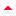 Obchodní akademieTeoretická zkouška z účetnictví a informačních technologií (TZU a ITE)1. Právní úprava účetnictvípředmět účetnictví, význam a funkce, právní normy, subjekty vedoucí účetnictvíúčetní knihy, směrná účtová osnova, účtový rozvrhvnitropodnikové směrnice, syntetická a analytická evidencekategorizace účetních jednotek2. Účetní dokumentace právní úprava účetní dokumentace a její významvýznam a členění účetních dokladů, oběh účetních dokladůdaňové dokladyúčetní zápisy v účetních knihách, opravy účetních záznamůvyhotovování účetních dokladů3. Rozvaha podniku, účet a jeho charakteristikacharakteristika a obsah rozvahydruhy a funkce rozvahy, aktiva a pasivavýznam účtů, členění účtů otevření účtů, způsob účtování a uzavření účtů4. Inventarizacevýznam a postup inventarizacedruhy a termíny inventarizacíinventarizační rozdílyověření ocenění majetku5. Pořízení dlouhodobého majetkucharakteristika a členění dlouhodobého majetkuoceňování a evidence dlouhodobého majetkuzpůsoby pořízení dlouhodobého majetkutechnické zhodnocení dlouhodobého majetku6. Odpisování a vyřazení dlouhodobého majetkuopotřebení dlouhodobého majetkuúčetní a daňové odpisymajetek odpisovaný a neodpisovanýzpůsoby vyřazení dlouhodobého majetku7. Zásoby materiálu a zbožícharakteristika, členění a oceňování zásobzpůsoby účtování zásobnákup zásob ze zahraničíoceňování při vyskladnění8. Zvláštní případy při účtování o materiálových zásobách, zásoby vlastní činnosti reklamace inventarizační rozdílymateriál na cestě a nevyfakturované dodávkyprodej materiálucharakteristika zásob vlastní činnosti, oceňování, účtování9. Krátkodobý finanční majetek a krátkodobé bankovní úvěrycharakteristika finančních účtůpokladna, ceniny, bankovní účtyúhrady platební kartoukrátkodobé bankovní úvěry10. Pohledávky a závazkycharakteristika pohledávek a závazkůtuzemské pohledávky a závazkyprovozní zálohy, směnkypohledávky a závazky v cizí měně a kurzové rozdíly11. Mzdy a zaměstnancizákladní pojmy v oblasti mezd, mzdová evidencevýpočet a účtování mezd, náklady zaměstnavateledalší pohledávky a závazky vůči zaměstnancůmzaměstnanec společník12. Zúčtování daní a dotacídaň z příjmůostatní přímé daněDPH a ostatní nepřímé danědotace13. Kapitálové účty a dlouhodobé závazkycharakteristika a členění účtové třídy 4základní kapitál, kapitálové fondyvýsledek hospodaření ve schvalovacím řízeníúčtování u individuálního podnikatele14. Náklady a výnosy charakteristika a členění nákladů a výnosůzásady pro účtování nákladů a výnosůskupina 58daňové hledisko15. Účetní operace na konci účetního obdobízávěrečné operace u zásob (způsob A i B)časové rozlišení nákladů a výnosů v užším i širším pojetíkurzové rozdílyodpis pohledávek16. Výsledek hospodařenívýsledek hospodaření a jeho strukturatransformace účetního výsledku hospodaření na daňový základvýpočet a zaúčtování splatné daně z příjmůvýsledek hospodaření v účetnictví a v daňové evidenci 17. Účetní uzávěrka a závěrkacharakteristika a význam účetní uzávěrky a závěrkypřípravné práce před účetní uzávěrkouuzávěrka účtůdruhy a rozsah účetní závěrkyúčetní výkazy, povinnosti související s účetní závěrkou18. Daňová evidence příjmů a výdajůvymezení okruhu subjektů, kteří mohou vést daňovou evidencideník příjmů a výdajůzjištění základu daně, výpočet daně, daňové přiznáníostatní povinná evidence19. Ochrana a zabezpečení dathrozby zabezpečení datprostředky zabezpečení datsoftwarová ochranakybernebezpečíprevence kyberútoků20. Specifika práce v sítipočítačová síťbezpečnost a soukromí na webucloudové službyrizika kyberprostorubezpečné hesloObchodní akademiePraktická zkouška z odborných předmětů (PZOP)Hotelnictví, Obchodní akademieDobrovolná zkouška z matematikyIntervaly. Operace s intervaly. Číselné množiny. Stereometrie. Algebraické výrazy.Funkce a její určení. Rozdělení funkcí. Vlastností funkcí. Definiční obor a obor hodnot funkce. Funkce inverzní.Lineární funkce. Lineární rovnice a nerovnice. Soustavy lineárních rovnic a nerovnic – způsoby řešení.Lineární funkce. Lineární rovnice a nerovnice v součinovém a podílovém tvaru.Lineární funkce. Lineární rovnice a nerovnice s absolutní hodnotou.Kvadratická funkce. Kvadratické rovnice a nerovnice. Vztahy mezi kořeny a koeficienty kvadratické rovnice.Kvadratické rovnice s parametrem.Iracionální funkce. Iracionální rovnice.Exponenciální funkce. Exponenciální rovnice.Logaritmická funkce. Logaritmické rovnice.Goniometrické funkce. Orientovaný úhel a jeho velikost. Goniometrické rovnice.Sinová a kosinová věta. Řešení obecného trojúhelníku.Posloupnosti. Aritmetická posloupnost a její užití, geometrická posloupnost a její užití.Kombinatorika. Variace.Kombinatorika. Permutace. Řešení rovnic s faktoriály.Kombinatorika. Kombinace. Řešení rovnic s kombinačními čísly.Binomická věta a její užití.Lineární algebra. Vektory. Operace s vektory.Matice. Řešení soustav lineárních soustav rovnic.Přímka. Rovnice přímky. Úsečka.Vzájemná poloha přímek, odchylka přímek, vzdálenost bodu od přímky.Kuželosečky. Vzájemná poloha přímky a kuželosečky. Kružnice. Vzájemná poloha přímky a kružnice.Elipsa. Vzájemná poloha přímky a elipsy. Parabola. Vzájemná poloha přímky a paraboly.Hyperbola. Vzájemná poloha přímky a hyperboly.HotelnictvíTeoretická zkouška z cizích jazyků (ANJ, NEJ, SPJ) - dobrovolnáAnglický jazyk1. Travelling (tours, means of transport, accommodation, seasons, individual travelling, popular destinations)2. Food and drinks (Czech vs British, daily meals, traditional dishes, organising a party, wine serving)3. Eating healthy4. At the restaurant (Czech and British national dishes, menu offer, restaurant staff, skills and duties, ordering a meal, booking a table, fast food, solving complaints)5. At the hotel (hotel rooms, hotel staff, services, types of accommodation, facilities, at the reception, Fidelio programme, receptionist duties and skills)6. Ways of preparing food and recipes (Czech popular dishes)7. Travel agency (services, jobs, tours, high season travelling)Německý jazyk1. Oberfläche, Naturschönheiten und touristische Zentren der Tschechischen Republik2. Oberfläche, Naturschönheiten und Touristische Zentren der BRD3. Reisen, Reisebüros, Verkehr4. Sport und Freizeit5. Kultur und Kunst6. Wetter, Jahreszeiten und Kleidung7. Im Restaurant8. Essen und Trinken9. Im Hotel10. Feste und BräucheŠpanělský jazyk1. Comidas y bebidas2. En el restaurante3. Cocina4. En el hotel5. Transporte, viajes, medios de transporte6. Fiestas7. La vida cultural8. Agencia de viajes9. Espana10. Lo típico de EspanaObchodní akademieTeoretická zkouška z cizích jazyků (ANJ, NEJ) - dobrovolnáAnglický jazykAdvertisingAt a bank, methods of paymentBusiness correspondenceBusiness travelStaying at a hotelTrade fairsWorking in our region and my practical trainingLooking for a job, CV, at a job interviewCompany departments, staff, their dutiesOffice work/PASales department, job of a salespersonAustralia, New ZealandIrelandThe UKLondonThe USACanadaThe Czech RepublicPragueHolidays and festivals in English speaking countriesNěmecký jazykOberfläche, Naturschönheiten und touristische Zentren der Tschechischen RepublikOberfläche, Naturschönheiten und Touristische Zentren der BRDReisen, Reisebüros, VerkehrFirma, WerbungÄußere Form des Geschäftsbriefs, Anfrage, AngebotTagesablauf, meine HobbysBeruf, LebenslaufWetter, JahreszeitenMeine FamilieGesundheitDílčí části TémataÚčetnictví (v programu Pohoda)Účtování v akciové společnosti Účtování ve společnosti s ručením omezeným Účtování individuálního podnikateleEkonomika 
a informační a komunikační technologie 
(v programu MS Excel)MzdyFinanční analýzaKalkulacePráce v tabulkovém procesoruPísemná a elektronická komunikace (v programu MS Word)Obchodní dopisy (např. poptávka, nabídka, objednávka, reklamace, urgence, upomínka, nepravidelné písemnosti)